РайоныНовые формы информационно-библиотечного обслуживания  в 2013 годуАрбажскийАрбажская ЦБ им.А.П.Батуева Сотрудничество с местным отделением партии «Единая Россия», издательским домом «Крепостнов». Подготовлено к изданию сборник стихов арбажской поэтессы Людмилы Николаевны Тарасовой «О времени и о себе» На основе брошюр, изданных   библиотекой, в Кирове подготовлен типографский вариант сборника, 100 экз.Участие в областном празднике «Царь - лен» Выставка издательской продукции о льне: «Завод.Поселок.Люди: История Арбажского льнозавода». «Из истории Шембетского льнозавода», «История льноводства в Арбажском районе в вопросах и ответах», «Лен в медицинских целях» и т.д.Участие в районном библиотечном конкурсе «Малый бизнес в Арбажском районе», посвященному Году предпринимательства в Кировской областиВыпущен сборник  «Предприниматели Арбажского района», буклет «Сорвижская коммерция»Создание электронной картотеки «Трудовая доблесть» Картотека посвящена землякам, труженикам разных отраслей народного хозяйства Арбажского района, награждённым орденами и медалями за труд. Герои труда расположены в алфавитном порядке. На каждого дана биография и личные фотографии. (201 запись)АфанасьевскийВ центральной библиотеке работает «Школа компьютерной грамотности» для библиотекарей района. На одном из семинаров был проведен опрос среди библиотекарей – какими навыками работы на компьютере они владеют и чему хотели бы научиться. По результатам опроса определены участники и темы занятий, на которых они будут постигать основы компьютерных знаний. По просьбам самих библиотекарей они учились в 2013 году:работать в текстовом редакторе Word (форматирование документа, вставка таблиц, рисунков, автофигур, оформление WordArt);созданию презентаций в PowerPoint.Сохранение документа, создание папки.Обучением в школе компьютерной грамотности воспользовались в 2013 году 12 человек. Проведено 6 занятий – в основном индивидуальные или небольшими группами по 2-3 человека.  Обучение продолжено в 2014 году. В этом году учились создавать буктрейлеры.  Уроки информационно-библиографической грамотности становятся разнообразными по форме и интересными по содержанию: урок-практикум «Энциклопедии, словари, справочники» (10 кл.), урок-презентация «Путешествие в страну каталогов» (5кл.), уроки-рекомендации «Как сделана книга» и «Как обращаться с книгой» (3-4 кл.), урок-поиск «В этом таинственном лесу» (1 кл.)библиографический урок-презентация «Ее величество Книга» (2кл.)библиографическое ревю «Сто великих» по серии книг пресс-журнал «Для тебя, библиотекарь» по журналам «Библиополе» и «Библиотека» для сотрудников центральной библиотеки.Библиотекарь Пашинской библиотеки Порошина Н.Г. провела социологическое исследование «Информационная культура специалиста библиотеки» и «Информационная культура пользователей библиотеки» БелохолуницкийС 2013 года официальный сайт МБУК «Белохолуницкая ЦБ» предоставляет доступ к сводному электронному каталогу Кировской области и аналитической базе статей из периодики. Кроме того, после некоторой редакции сайта системным администратором, будет сделан раздел «Что читать?», где уже подготовлены материалы о новых поступлениях, обзоры литературы и периодики.Участие в проекте Кировской областной библиотеки им. А. И. Герцена по внедрению автоматизированной информационно-библиотечной системы «OPAC Global» дало возможность создать свою базу данных МБУК «Белохолуницкая ЦБ». Формируются ретроспективные записи о краеведческих изданиях в сводный электронный каталог Кировской области.Нам также предоставлена возможность участвовать в формировании базы СКАКО.   Библиотека успешно участвует в проекте Кировской областной медицинской библиотеки по созданию базы данных «Здравоохранение Кировской области».Приняли участие в создании Электронного каталога нематериальных культурных объектов (отмечены ОДНТ за описание объекта «Климковский крестный ход»)В массовой работе широко используем электронные познавательные викторины, виртуальные экскурсии для детей и юношества. Распространение получили циклы мероприятий определённой тематики: «Школа светофорных наук», «Школа человечности»ВерхошижемскийПри Верхошижемской ЦБ им.М.М.Синцова начало активно развиваться молодёжное общественное движение «Молодёжный библиосейшн». Это и клуб, в котором молодые люди могут хорошо провести время, раскрыть свои возможности, а также и команда волонтёров, постоянно инициирующая различные добровольческие акции. Молодые люди активно обсуждают книги, проводят различные встречи, помогают пожилым, чистят родники, знакомятся с родным краем в велопоходах. Для молодежи оформлены  стенды: «Уличный брейк-данс»,  «На одной волне» (о течениях в современной музыке) . «Молодёжный библиосейшн» . «Творчество молодых»;выставка молодых фотолюбителей «В моём объективе»; изданы буклеты   «Молодые советуют почитать» (по книге М. Булгакова «Мастер и Маргарита», по книге Э. Л. Войнич «Овод», по произведению Д. Сэлинжера «Над пропастью во ржи»)В течение года проведены:Молодёжный «Ночной библиосейшн» - в рамках акции «Ночь в библиотеке»,Молодёжный «Ночной библиосейшн»              5 мероприятий Библиосейшн «16 минус»  (для подростков) -  5 мероприятийТворческая площадка «Антискука» и  «Запомни это лето!»Молодёжные квесты  «Отрыв»,  «Адреналин»Встреча молодёжных клубов пгт.  Верхошижемья и деревни Калачиги.Рейд здоровья «Купание и ролики – это круто!»Флешмоб «Читать модно. Читай, где угодно!»Молодёжный ночной квест «Отрыв». Серия «Детективы».Интеллектуальная молодёжная игра «Что? Где? Когда?»Встреча поколений «Юности нет преград», посвящённая 95-летию Комсомола Квест «Уроки Сухомлинского» (по книге «Отдаю сердце детям»)Молодёжная  игра «Стань предпринимателем!»Молодёжный библиосейшн «С Новым годом!»Флешмоб «Новогоднее Верхошижемье»  , «Новогодняя ночь в библиотеке»Верхошижемской ЦБ им.М.М.Синцова проведена районная акция    «Письмо ветерану «Спасибо Вам…». В акции приняли участие все библиотеки системы. Сотрудники библиотек  совместно с детьми писали открытки и письма ветеранам, вдовам, детям войны, а  в День Победы поздравили адресатов и вручили  свои письма с благодарностью.Ко дню  памяти и скорби Центральная библиотека провела акцию «Свеча памяти».  21 июня в 23.00  около 130   верхошижемцев  собрались  у мемориала воинам-землякам,  чтобы принять участие в акции «Свеча памяти».  Акция  уже не один год проходит по всей России. Организаторы  решили провести это мероприятие с привлечением   молодёжи.  Информацию о нём сами активисты «Молодёжного библиосейшна» разместили в социальных сетях, также развесили по посёлку объявления.  Библиотека  подготовила сценарий, музыкальное оформление и презентацию.  В  октябре впервые в поселке Верхошижемье прошёл флешмоб «Читать модно. Читай где угодно», призванный обратить внимание на   чтение книг. Многие люди XXI века большую часть информации и знаний получают из сводок, ссылок, сайтов. В постоянной суматохе вечных дел абсолютно нет времени на книги. Однако, для чтения не нужно больших ресурсных затрат. Достаточно лишь книги и немного свободного времени, которое станет не только минутами отдыха, но также с пользой проведённым досугом. Именно это хотели показать  участники общественного движения «Молодёжный библиосейшн», а так же те, кто к ним присоединился. Необычную картину наблюдали жители посёлка в этот день перед зданием администрации: более 20 людей с увлечением и интересом читали книги. Дождя при этом никто не испугался. Читающий на улице человек явление не очень частое, а тут столько и сразу. Может,  у кого-то это вызвало удивление, у кого-то улыбку, а может кто-то задумался и осознал, что для чтения много времени не требуется, что читать снова модно, и где угодно.Вятскополянский Мастер - класс "Работа с электронным каталогом АБИС OPAC GLOBAL/ Возможности поиска" на семинаре 25.04.2013г. "Краеведческая деятельность библиотек: современное состояние и перспективы".Библио - экспресс "СПС "Консультант+" и "Гарант" в помощь экологическому просвещению на творческой лаборатории "Формируем экологическую культуру. Потенциал библиотек района".Библио - экспресс "Проводник по территории права. "Консультант+" в помощь работе библиотекаря" на семинаре 25.09.2013г. "Работа библиотек с социально - незащищенными слоями населения".Библио - пресс "Терроризм - зло против человечества" на семинаре 25.10.2013г. "Работа библиотек против терроризма и коррупции".КильмезскийКрупинские чтения- 2013 «Природы дух и дух народа»С 2009 года в  районе при поддержке Департамента культуры Кировской области, Областной научной библиотеки имени А. И. Герцена проходит областной литературный праздник – «Крупинские чтения», посвященный творчеству известного русского писателя, нашего земляка В. Н. Крупина. Темы чтений разнообразны, их предлагает сам писатель.2013 год - Пятые Крупинские чтения. Тема чтений – «Природы дух и дух народа». КотельничскийОформлены креативные выставки: Макарьевская сельская библиотека. Юбилейная сельская библиотека, Искровская сельская библиотека- приняли участие в конкурсе креативных выставок, проводимых журналом "Ваша библиотека". Макарьевская библиотека провела "Ретро - вечеринку 60-80 гг.»КумёнскийВ библиотеке им. А.В. Фищева создан свой веб сайт www.kumbiblio.ru В рамках второй Всероссийской акции «Библионочь» в библиотеке им. А.В. Фищева с большим успехом прошло мероприятие  «Нескучная ночь в библиотеке», которое посетило 160 человек, а вновь записались и перерегистрировались – 46. Для библиотеки – это большой плюс!Широко был отмечен в районе юбилей великого земляка Ф.И. Шаляпина. Часть мероприятий: вечер «Федор Иванович Шаляпин и русская народная песня» и День Шаляпина прошли в библиотеке им. А.В. Фищева.  Здесь же выпущены:-  календарь Федор Иванович Шаляпин. 140 лет со дня рождения»;-  закладка «Федор Иванович Шаляпин»;- значок «Федор Шаляпин- 140 лет. Великий артист, легендарный певец»;-  буклет «Этот гений – Федор Шаляпин».Но основная работа по этому направлению проводились  Вожгальской сельской библиотекой  им. Ф.И. Шаляпина.  С интересом были встречены слушателями такие мероприятия, как: тематические вечера: «Вожгальская библиотека и Ф.И. Шаляпин: история и современность»,  «С любовью к Шаляпину», «И сквозь века и поколенья он не устанет удивлять»; вечер - встреча «Библиотека приглашает гостей»;  краеведческие часы – «Что в имени моем», «История Вожгальской библиотеки;  литературно-музыкальные часы;  экскурсии.  Отрадно отметить, что на некоторые из них приезжали учащиеся Верхобыстрицкой школы,  из соседнего сельского поселения.Благодарственным письмом отдела по делам молодежи и культуры администрации района отмечено участие этой библиотеки в подготовке и проведении районного фестиваля «Вятская сторонушка».  В фойе Краснооктябрьского СДК библиотекой была организована выставка – просмотр «Ф.И. Шаляпин – гений русской культуры,  а сотрудник библиотеки Мария Ивановна Бузмакова со сцены прочитала стихотворение собственного сочинения, посвященное Шаляпину.Необходимо отметить, что все проводимые мероприятия направлены не только на увековечение памяти знаменитого земляка, но и помогают сохранить и поднять престиж библиотеки еще на более высокий уровень, тем более, что в этом же году Вожгальская сельская библиотека им. Ф.И. Шаляпина отметила свой 150-летний юбилей со дня открытия. Новой культурной традицией района стали Ситниковские чтения по инициативе Березниковской сельской библиотеки, основная задача которых -  пропаганда жизни и творчества кировского писателя, земляка Владимира Арсентьевича Ситникова.  В районе проведен ряд мероприятий: встречи с кировскими поэтами и писателями, местными поэтами; обзоры, конференции,  беседы по произведениям писателя. Но самым главным,  основным итогом этих Чтений стало присвоение Березниковской сельской библиотеке имени В.А. Ситникова,  в феврале 2014 года Решением Березниковской сельской Думы. В районе появилась третья именная библиотека!ЛузскийС апреля 2013 года в Лузской ЦРБ им. В.А.Меньшикова открыт Центр открытого доступа. ЦОД оборудован 1 компьютером, 1 ед. множительной техники (ксерокс, сканер, принтер) Теперь с помощью ЦОДа пользователи  библиотеки получили возможность  напрямую выйти на сайты муниципальных и государственных служб. Выполнено 200 справок, отсканировано и выдано 500 документов, сделано 1000 ксерокопий.В ЦОДе работала Школа компьютерного всеобуча «Компьютер для пенсионеров». Пользователи научились работать в программе Microsoft Office, пользоваться электронной почтой, общаться в социальных сетях. Проведено 80 часов индивидуальных занятий, которые посещали  25 человек. В декабре представитель школы компьютерного всеобуча  Суханова Е.Н. участвовала в региональном конкурсе.В 2013 году по материалам III-х межрегиональных православных краеведческих чтений «Усть – Недумские встречи» выпущен сборник и краеведческий сборник, включающий в себя исследовательскую работу и архивные документы «Летопись Христорождественской церкви» (авт. Игумнова Л.Е).  Сборники имели большую популярность у участников чтений, было продано более десятка экземпляров. Методическим отделом (авт. Г.А.Ширяева) выпущено информационно-библиографической пособие «Именные библиотеки Лузского района» и  3 информационных пособия по конкурсу «История моей библиотеки».Издано всего -  21 наименование пособий. Создано 11 слайдовых презентаций.В этом 2013 году 9 библиотек района приняли активное участие во Всероссийской социальной акции «Ночь в библиотеке».При  Лузской ЦРБ  им. В.А.Меньшикова в 2013 году создан клуб «Ретро» (рук. В.П. Майсейчик), где бывшие партийные и общественные деятели вспоминают и записывают историю разных сфер деятельности района прошлых лет. Прошли заседания клуба на тему: - «История образования Лузского района», - «Состояние и развитие аграрного сектора Лузского района за период 1963-1990 гг.»,- «Развитие промышленности в Лузском районе в 1963-1990 гг.»,- «Народные таланты Лузской земли»,- «Физкультурно – спортивное движение».В  Лузской  ЦРБ им. В.А.Меньшикова при содействии настоятеля Усть - Недумской Богородицкой церкви иеромонаха Леонида с августа 2013 года организован Духовно-просветительский центр «Живое слово»,  главной целью которого является формирование у жителей духовных ценностей на основе христианских традиций.  Темы занятий: «Шаг к духовным познаниям», «Священная история: библейские сюжеты», «Храмовое искусство», «Православные святыни», «Христианские посты и праздники». Библиотекой проведены познавательные  викторины «Библейские истории», «Жизнь Пресвятой Богородицы».  В День матери и Рождество проведены инсценированные праздники «Праздник каждый день», «Свет Вифлеемской звезды». Среднее число участников духовно-просветительского центра - 45 чел. Проведено 18 занятий, посещаемость которых составила 774.МалмыжскийБиблиотеки активно проводят различные акции:В 2012 году в День Победы центральная библиотека в городском парке организовала стенд «Аллея Славы», где были представлены «Вятские полководцы» и «Герои Советского Союза – уроженцы Малмыжского района». Была организована выставка – продажа издательской продукции, в частности дайджесты:-  «Мы помним! Мы гордимся!», посвященный нашим землякам, великим полководцам и Героям Советского Союза;- «Забытый подвиг Григория Булатова».В 2013 был организован стенд «Аллея Славы: все для фронта, все для Победы», где были представлены документальные и фото-материалы о тружениках тыла Малмыжского района в годы Великой Отечественной войны. Также была организована выставка – продажа издательской продукции библиотеки. В 2012 году 29 июня в День молодежи центральная библиотека провела акцию «Брось сигарету!». В проведении акции принимали участие волонтеры, за брошенную сигарету раздавали конфеты. В 2013 году в День молодежи центральная библиотека провела акцию «Читальный зал под открытым небом», «Журналы и газеты для молодежи». В городском парке был организован читальный зал с периодическими изданиями для молодежи и работники центральной библиотеки проводили мастер – классы по оригами и декупажу.МурашинскийНа детском абонементе в ЦБ была оформлена выставка-инсталляция «Парящая книжный»  (книги о птицах  «парили» под голубым зонтом) 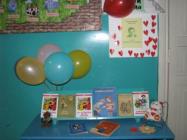 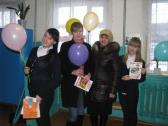 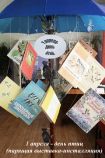 Староверческая СБ организовала читательскую акцию «Читаем вместе книги Драгунского!». В акции приняли участие учащиеся школы, учителя, администрация с/поселения. Накануне акции, через интернет предполагаемым участникам были разосланы приглашения. Заранее было определено произведение автора, которое участники будут читать. Акция была проведена в школе в 11.10., в которой приняло участие 34 человека. (5 взрослых и 29 детей).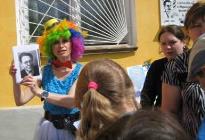 Фото викторина «Любимые лица России» проведена  для детей и их родителей  1 июня 2013 года. Задача участников заключалась в том, чтобы узнать по фото  политических деятелей, писателей, художников, актёров, поэтов, артистов.НагорскийПри  ЦРБ им. Г.И.Обатурова, для ребят 10-11классов  создан  клуб  «Ровесник».  Для  работы  с  данной  категорией, была  разработана  программа « Я в мире,  мир  во  мне».  Цель: формирование конструктивного  поведения в различных  ситуациях.  Программа  направлена  на  развитие  у подростка недостающих ему  навыков  общения, проблем  отношений  с  людьми, проблем конфликтов. Всего программа включала в себя 6 занятий-тренингов на разные темы. - Психологическая игра-тренинг «Доверие». ;- Психологическая игра-тренинг «Мы вместе». - Психологическая игра-тренинг «Прогноз моего настроения». - Психологическая игра-тренинг «Узнай меня поближе». - Психологическая игра-тренинг «Психологический КВН». - Заключительная игра – тренинг состоялась в мае 2013г. Были подведены итоги работы программы, отмечены активные ребята  в таких званиях как  «Самый веселый участник» «Самый спокойный участник», «Ты наша опора»,  «Мы от тебя такого не ожидали».  А также было организовано анонимное анкетирование, посвященное тренингам. В Кобринской СБФ им. В.Ю.  Дербака  поиску информации об участниках Великой Отечественной войны была посвящена апрельская акция «Парад победителей». Она включала: составление анкет, выявление родственных связей, опрос родственников (обход по домам), оформление текста, выступление на митинге 9 мая вместе с учениками старших классов перед односельчанами. Удалось составить подробные повествования о трех ветеранах. . Этот материал будет  использован в дальнейшем для обновления стенда  в библиотеке «Помним».По  инициативе  управления  по  делам  молодежи  Администрации  Нагорского  района  с  11 по 17 ноября в Нагорском  районе  была  объявлена  НЕДЕЛЯ  ТОЛЕРАНТНОСТИ,  приуроченная  к  всемирному  Дню  толерантности. В  рамках  данной  недели Центральной Детской  и Центральной Районной библиотекой им. Г.И.Обатурова была  организована  акция  « Свобода  быть  разными».  Сотрудники ЦРБ посетили начальную и среднюю  школы. На школьных  переменах они  беседовали с ребятами  на  тему толерантности.  В  ходе  бесед ученики  отвечали  на вопросы о том,  как они  понимают значение  слова «толерантность» и насколько  они  дружелюбны  друг  другу. Для  всех  ребят  были  приготовлены  карманные  календарики  на  2014 год и книжные  закладки, которые  содержали  в себе  краткие списки  интересных и увлекательных  книг по данной теме, а так же в качестве  символа, библиотекари раздавали  ребятам   яркие  цветные  ленточки, которые  можно было носить весь день  на одежде  или на рюкзаке. Ученики  с  энтузиазмом  общались  на тему  толерантности  и  активно  принимали  участие  в библиотечной акции. НемскийВ Немской ЦБ им.Ожегова был запущен проект  «В гостях у мастера»  -2013-2014гг.  Проект предполагает не просто изучение, сохранение и развитие народного традиционного искусства, но и создание необычной формы презентации мастеров на районных выставках прикладного творчества. В течении недели в читальном зале центральной библиотеки представлялись работы мастера (шитье, вязание, резьба по дереву, поделки из природного материала, флористика, бисероплетение, и т.д), подборки книги и статей по данной теме,  заканчивалась каждая выставка мастер-классом. На данный момент представлены работы 16 мастеров.В год предпринимателя в Кировской области в ЦБ была организована «Школа молодого предпринимателя». Организатором выступил Комитет по делам молодежи Кировской области. Занятия проходили с 25 февраля по 11 марта (6 занятий). Участвовало 10 человек – молодежь п.Нема. Преподаватели  из города Кирова проводили занятия с медиапрезентациями, своей оргтехникой. Итогом учебы стал экзамен, который немская молодежь успешно сдала.Марковская СБФ к Всемирному Дню без табака (31мая) издала и распространила памятку «Крик души уставшего курильщика», которую разместили на доске объявлений, магазинах, учреждениях культуры, школе. Васильевская СБФ такую памятку распространяла адресно - тем подросткам и молодым людям, которые являются активными курильщиками.Нолинский В конце 2013 г. завершены работы по созданию  сайта  ЦБС  (фирма ООО «ПаЛакс г. Киров). – адрес сайта:  nolinsklib.ruЗаведующая отделом методико-аналитической работы Монькина Е.В. и главный библиотекарь по массовой работе Нолинской детской библиотеки Зорина Н.В. стали участниками  VIII Всероссийского лагеря сельских библиотекарей, организованный Российской библиотечной ассоциацией. Лагерь прошел в этом году в с. Кучугуры Темрюкского района, Краснодарского края. Участниками лагеря стало более 120 человек из 26 регионов России. Кировская область в этот раз была представлена 11 сотрудниками библиотек трех районов: Слободского, Оричевского и Нолинского. 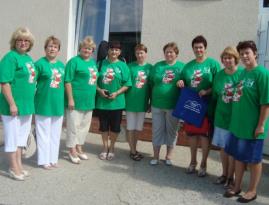 ОмутнинскийЦБ им. А. Л. Алейнова г. ОмутнинскаИнформационно-библиографическая олимпиада «Инфокомпас – 2013» Мероприятие данной формы проводилось в библиотеке впервые.Предварительно по общеобразовательным учреждениям города были разосланы положения об участии.В олимпиаде  приняли участие 5 образовательных учреждения района: КОГОБУ СОШ с УИОП, МКОУ СОШ № 2, МКОУ СОШ № 6, ОКПЭиП, ОГПТ. Всего в олимпиаде приняло участие 12 обучающихся.Учащимся и студентам предложили решить серию тестов на знание и умение поиска информацию. В ходе олимпиады участники обращались к Алфавитному каталогу библиотеки, к справочным изданиям и к художественной литературе.Интернет-безопасность (Урок-предупреждение)Цель: формировать правила ответственного и безопасного  поведения в сети Интернет, способы защиты от противоправных посягательств в сети Интернет и мобильной связи; знать, как избежать вредной и опасной информации, как общаться в социальных сетях (сетевой этикет), не обижая своих виртуальных друзей.В начале встречи было уделено внимание ФЗ от 28.07.2012 № 139-ФЗ «О внесении изменений в Федеральный закон «О защите детей от информации, причиняющей вред их здоровью и развитию» и отдельные законодательные акты Российской Федерации» и особенно возрастной маркировке на сайтах в сети Интернет.Далее разговор вёлся об опасностях, которые таит в себе сеть, как их предотвратить и к чему может привести неосторожное поведение пользователя.Студентам было дано понятие «интернет – зависимость», её типы и признаки, рассказано о симптомах интернет-зависимости. Помимо этого они познакомились со статистикой использования ресурсов Интернета в сети, особое внимание было обращено на статистику самоубийств среди молодых людей.Рассказ библиотекаря сопровождался просмотром видеороликов – «Развлечения и безопасность в Интернете», «Опасная зависимость от компьютерных игр», «Интернет-зависимость. Чума XXI века».В заключение мероприятия проведена рефлексия в форме вопросов (что нужно делать, если…), на которые были даны несколько вариантов ответов. Студенты в основном отвечали правильно, после чего библиотекарь давал разъяснение.ОричевскийБуккроссинг в Оричевской ЦБ им.Л.В.Ишутиновой«Превратим весь МИР в библиотеку!» В библиотеке (у входа, в фойе) стоит стеллаж. На  нём представлены книги, которые можно брать домой, оставлять у себя или передавать друзьям. А также, каждый желающий может внести свой вклад - принести прочитанную книгу, чтобы отсюда она начала странствие, находя новых читателей. Следуя принципу классического книговорота "Прочитал сам - передай другому».Мастер классы по пейп-арту, квиллингу, декупажу)Проведение с участниками клуба мастер-классов по новым видам декоративно-прикладного искусства (Стрижевская, Коршикская, Лёвинская СБФ)ОрловскийНа смену книжным выставкам в библиотеках приходит современный информационный способ продвижения книг - буктрейлеры - видео аннотации книг. Цель  роликов – пропаганда чтения, привлечение внимания к книгам при помощи визуальных средств, характерных для трейлеров к кинофильмам. Центральный отдел МКУК «Орловская центральная районная библиотека» начал осваивать данную форму работы. В 2014 году созданы 2 буктрейлера.В рамках мероприятий библиотеки ко Дню православной литературы, к шестым литературно-краеведческим чтениям «Орлов православный», которые состоятся в октябре 2014 г., был создан буктрейлер «Житие священномученика Михаила Тихоницкого» (Житие Священномученика Михаила Тихоницкого / сост. А. Дудин. - Киров : Свято-Троицкий Александро-Невский жен. монастырь, 2003. - 28 с.). В нем кратко рассказывается о жизни, деятельности на благо церкви и мученической кончине протоиерея Казанско-Богородицкого собора г. Орлова Михаила Тихоницкого.Буктрейлер «Судьба лейтенанта» создан к презентации одноименной книги Вячеслава Шалагинова и посвящен памяти нашего земляка Н.В.Овчинникова (Шалагинов, В. Судьба лейтенанта / В. Шалагинов. – М. : Голос – Пресс, 2013. – 192 с.). Лейтенант Николай Васильевич Овчинников в составе 138-й (70-й гвардейской) стрелковой дивизии прошел ад Сталинграда, Курской битвы, выжил и вернулся домойПижанскийВ рамках года окружающей среды впервые за всю историю библиотечного дела в Пижанском районе состоялся фестиваль-КВН юношеских библиотечных клубов и команд. «Земля и ты» - тема игры, приуроченная к Всемирному дню Земли. Фестиваль-КВН – это не только яркий, красивый, запоминающийся экологический праздник, это мощный пропагандистский рупор. Ни для кого не секрет, что с каждым годом ухудшается санитарное состояние населённых пунктов, возрастает нагрузка на хрупкие экосистемы природы, становится проблемой сохранение биологического разнообразия. Каждый, посмотревший КВН, возможно, научится любоваться окружающей красотой и захочет всё это сохранить. Неподдельный интерес, проявленный в КВН, говорит о том, что в библиотеках района игра будет жить и развиваться, а первый шаг к этому уже сделан. Мы надеемся, что такие встречи станут доброй традицией юношеских клубов и команд на многие годы.Подосиновский«Вежливый пассажир»Акцию под лозунгом «Молодежь! Уступайте место старшим в общественном транспорте!» провели волонтеры Демьяновской ГБ. В автобусе раздали 30 листовок, поместили 1 плакат. Лозунг акции: «Молодежь! Уступайте  место старшим в общественном транспорте!» «Конфеты вместо сигарет»Добровольцы волонтёрского объединения «По зову сердца», который действует при Демьяновской ГБ, (Хрущева Аня, Злобина Лена, Савинцева Алена, Окуловская Ирина, Рыкова Кристина), подходили к прохожим с вопросом: «А вы курите?». Если получали утвердительный ответ, то вручали буклет «Скажи сигарете нет!», также просили обменять сигарету на конфету. В итоге обменяли 13 сигарет, которые затем сломали. Приятно, что чаще слышали, что люди не курят или бросили курить. За это они тоже получали конфеты! Может быть, кто-то и лукавил, говоря, что не курит, но, тем не менее, над своим здоровьем задумался каждый. В посёлке была развешаны листовки, напоминающие о том, что 31 мая отмечается Всемирный день отказа от курения.«Поэты в шоколаде»Так называлась акция, посвященная Всемирному дню поэзии, которую провели волонтёры и сотрудники библиотеки. Волонтёры провели опрос жителей, чтобы выяснить, знают ли они поэзию и готовы ли приобщиться к числу её поклонников. Прохожие с удовольствием вспоминали и декламировали стихи, за что получали шоколадные конфеты. Очень порадовало то, что среди любителей поэзии оказались не только взрослые, но и дети. Среди любимых стихов прозвучали произведения С. Есенина, А. Блока, А.С. Пушкина, М. Цветаевой, Ю. Визбора и др. Волонтёры раздали более 100 листовок со стихами классиков и местных поэтов.1 июня, в День защиты детей, волонтёры совместно с ЦКиД и администрацией посёлка подготовили и провели игровую программу «Сказочная страна». Девушки в костюмах героев детских сказок проводили игры, дарили подарки, раскрашивали лица детей. Было очень интересно и весело. «Сражаюсь. Верую. Люблю!» Литературное кафе по творчеству Эдуарда Асадова совместно со студией ДДТ «Гитара и мы» и учащимися 11а класса. Проходило за столами при свечах. Стихи читали не только по сценарию, но и «по зову души»: учителя, родители, учащиеся, библиотекари. 			Демьяновская ДБ«Чай пить – приятно жить» Фито-бар для учащихся старших классов, где рассказывалось об истории появления чая на Руси. Состоялась дегустация различных видов чаёв. (Фито-бар это заведение, где подаются различные растительные чаи, которые укрепляют организм и снимают усталость).                    ЦБ им. А. Филёва- 50 уроков здоровья для малышей Неделя нескучного здоровья для дошкольников. Каждый день недели был посвящён определённой теме, а каждое занятие заканчивалось физкультминуткой.                                                                 Подосиновская РДБ.«Выбор. Образование. Успех»Урок-кейс. Суть метода состоит в том, что учащиеся получают пакет (кейс) заданий, не имеющих точного решения. Метод заключается в том, что учащийся должен сам отыскать нужную информацию для принятия решения по обозначенной проблеме. Зачастую в открытом доступе имеются разноречивые оценки того или иного события, явления, проблемы, а это означает, что учащемуся придется сформировать собственную позицию (либо стать на чью-то сторону, либо оставаться сторонним наблюдателем, констатирующим полярность мнений) и на основании этого делать выводы.В Подосиновской РДБ  проведен цикл мероприятий для учащихся 10-11 классов под общим названием «Выбор. Образование. Успех».  Для слушателей была представлена информация об изменениях в Законе, об образовании, которая непосредственно касается старшеклассников и студентов; даны рекомендации и советы по адаптации к проживанию в общежитии, учёбе в средних и высших учебных заведениях; знакомство с социальными программами для молодёжи нашей области и успешно развивающихся регионов России; продемонстрировано видеообращение к будущим студентам ректора ВятГУ Пугача В.Н. В качестве домашнего задания было предложено познакомится с сайтами учебных заведений области, даны рекомендации, на что обратить особое внимание и как принять правильное решение!СлободскойИспользование Интернет-технологий в работе с пользователямиВ 2013 году продолжилась работа в социальной группе «Вахрушевская детская библиотека-филиал». Участниками группы являются 92 человека. В группе выложен видеоролик о работе детского кружка «Волшебная мастерская», а также более 30 записей о мероприятиях. Создана страничка клуба «Общение», действующего на базе Бобинской сельской библиотеки-филиала.Работа Центральной библиотеки в течение года освещалась на собственном сайте, и двух страничках на сайтах «Одноклассники», «ВКонтакте». Общее количество участников – 374.  В ушедшем году библиотека организовала и провела 2 фотоконкурса в интернете, участниками которых стали 15 человек. Общее количество посещений страничек за год – более 4000.С помощью средств интернета Центральная библиотека организовала благотворительную акцию для детей слободского приюта. Акция получила большое распространение среди пользователей сети. К новому году дети смогли порадоваться не только новогоднему утреннику, но и подаркам в виде развивающих игр и канцтоваров.В начале 2014 г. в соц. сетях появилась страничка Волковской СБФ, на которой посетители могут познакомиться с библиотекой, увидеть работу учреждения по разным направлениям, просмотреть фотографии c проведенными мероприятиями в фотоальбомах. В рамках Недели детской книги Вахрушевская ДБФ провела  виртуальную прогулку «Мы гуляем по посёлку». Путешествие велось от лица  Башмачка, так как посёлок славится сапожками да ботиночками. Башмачок поведал ребятам историю возникновения кожевенного производства  и предложил прогуляться по родным улочкам посёлка. К данному мероприятию был приурочен  конкурс «Сокровища родного края». В ходе конкурса ребятам предлагалось найти в посёлке старинное здание, сфотографировать его, написать о нём интересный рассказ и заполнить анкету.  По результатам  конкурса  оформлен стенд «Сокровища нашего посёлка». Правовое мероприятие для младших школьников «Выборы депутатов в Сказочную Думу» провела Озерницкая СБФ. Перед ребятами выступили четыре сказочных героя, со своими предвыборными программами. Карабас-Барабас предлагал силовой метод борьбы за власть. Лиса – Алиса – хитростью да смекалкою. Папа Карло добротой и умением. Буратино в своей программе предлагал дать бесплатное образование, обеспечить школы необходимым оборудованием. Дети выслушали программы депутатов в Сказочную Думу и сделали свой выбор. Пока вёлся подсчёт голосов, ведущая задавала вопросы правовой тематике. После подсчёта голосов победу одержал Буратино, он стал депутатом в Сказочную Думу. Цель мероприятия: повышение правовой культуры детей, обеспечение свободного доступа к правовой информации, вовлечение их в избирательный процесс.В рамках Всемирного Дня Земли  в Вахрушевской ДБФ для детей младшего школьного возраста  была подготовлена  электронная презентация «Чудеса природы», с помощью которой дети познакомились с памятниками природы Слободского района и местными достопримечательностями.Теме экологии в Лекомской СБФ была посвящена игра-путешествие «Царство природы». Мероприятие проводилось на территории села. К игре были привлечены и учителя, так как дети были отправлены в путешествие по царствам  природы: царство животных, царство растений, царство бактерий, царство насекомых, царство рыб. Везде детей ждали представители этих царств, которые приготовили для ребят вопросы, на которые они бы наверняка не ответили, если не прочитали, предложенную им литературу. Дети проштудировали энциклопедии: «Птицы» - Генрих Хёршельман, «Растение» - Девид Берни, «Насекомые» - Лоренс Мауд, «Бабочки» - Николай Непомнящий, «Природа» Марк Ламберст, «Рыбы» - Джеффи Коу. Вспомнили Красную Книгу России. Познакомились с новой книгой « Справочник школьника». Книга И.Я. Новосёлова «Лекарственные растения Кировской области» помогла ответить на вопросы о травах-врачевателях.  Игра «Страницы истории», посвященная  Дню России, прошла в Лекомской СБФ. Игрокам предлагалось вспомнить русских героев, правителей, военные песни. Книга «50 великих правителей России» помогла детям ответить на вопросы о  правителях России. Дети вспомнили Ярослава Мудрого, Александра Невского, Дмитрия Донского, Екатерину Великую, династию Рюриковичей, князя Олега. Детская энциклопедия «России верные сыны» помогла вспомнить героев Отечественной войны 1812 года. Третья страничка истории была посвящена песням ВОВ 1941 -1945 гг. Ребята вспомнили такие известные и любимые в народе песни: «Катюша», «Смуглянка», «Синий платочек». Вопросы следующей страницы были посвящены русскому народному творчеству. «Уголок России – Вятский край» - так называлась пятая страничка. Здесь ответить на вопросы помогла брошюра Урванцевой О.И. «Там много лесу и горькой воды». Вятские – ребята хватские, так было всегда, и 6 страничка истории, была посвящена нашим знаменитым землякам. Помнить их имена ребятам помогают книги: «Раздумья» - В.М.Сумарокова, «Вятский род Васнецовых» О.Н.Виноградова, «И над пылающим Рейхстагом»  о Булатове.В  день Кировской области – 8 декабря - Совьинская СБФ собрала  представителей разных районов Кировской области, проживающих в селе на встрече «Приди, поспеши про район свой расскажи». В мероприятии приняли участие учащиеся школы, учителя, представители разных районов. Библиотекарь рассказала о том, когда образовалась Кировская область, районы, праздник День Кировской области; посетители могли рассмотрели герб, флаг области. Читали стихи вятских поэтов, посвященные родному краю. Затем выступали представители Кикнурского, Верхнекамского, Свечинского, Бело-Холуницкого, Слободского районов. Выступающие рассказали о местонахождении, природе, достопримечательностях, предприятиях, полезных ископаемых, промыслах, поэтах и писателях своего района. Бастракова А.П. показала презентацию о Белохолуницком районе. УржумскийСотрудники Уржумской ЦБ с марта 2014 года принимают участие в реализации областного проекта по повышению компьютерной грамотности лиц старшего и среднего возраста "Волонтёры информационного общества". Проведено 5 занятий. Для сельских библиотекарей при центральной библиотеке организована школа компьютерной грамотности, в рамках которой проходят семинары–практикумы «Информационная культура библиотекаря» (Microsoft Power Point, Интернет, модуль Поиска в Opac Global).ФаленскийВсе сельские библиотеки приняли участие в областной акции «Читаем вместе книги В.Драгунского». В  ЦБ  прошли: акция по поддержке книги и чтения «Я- за чтение», встреча друзей книги «Праздник тех, кто любит книгу», бенефис лучшего читателя «С книгой по жизни», видео-экскурс в историю районной библиотеки «От первой книжки до компьютерной мышки». В рамках Национальной программы поддержки и развития чтения и районного плана мероприятий к 70-летию Победы «Во имя павших и живых» прошла акция «Внимание и забота ветеранам» для пожилых людей и людей с ограниченными возможностями , в ходе которой было обслужено 131 человек.Левановская СБФ провела День благодарения «Добрая книга по кругу», в ходе которой было подарено  библиотеке 200 экз. книг, литературный конкурс «Самый активный читатель библиотеки», акцию «Лучшая книга в моей жизни». Также на базе этой библиотеки проходят областные Ситниковские чтения, посвященные творчеству писателя В.А.Ситникова и популяризации книг кировских авторов. В-Максенская СБФ пригласила жителей села  на День открытых дверей «В гости к книге», бенефис лучшего читателя «Без книги себя не представляю». Заслуживает внимания работа  библиотеки по пропаганде экологических знаний среди населения. Так здесь прошли: «Экологический форум», заочный   экологический турнир «Мама, папа, я – экологически грамотная семья», акции «Сохрани первоцвет», «Прогулки по хвойной аллее».Поломская СБФ принимает участие в совместном проекте  с администрацией сельского поселения и школы «Береги, люби и знай, свой край», в ходе которого прошли акции «Живи, родник», «Чистый парк», «Малыми силами – большие дела», «Проекты птичьих домиков».Светицкая СБФ им.Ф.Ф.Павленкова для юных читателей провела эко - день громкого чтения в лесу «Лесные сказки» (чтение рассказов на природе о временах года).Верхосунская СБФ пригласила своих читателей в лесное  эко-путешествие «Здравствуй, лес! Мы попали в край чудес!» и провела анкетирование к Году предпринимателя «Книга в руках деловых и успешных».Бельская СБФ провела  среди учащихся школы акцию «Кормушка».ЮрьянскийЮрьянская ЦРБ им. С.И. СычуговаС целью выявления инноваций в библиотеках района  на школе руководителя был проведён «Фестиваль идей творческих библиотекарей». На фестиваль каждый библиотекарь представил новую форму работу, которую он внедрил в 2013 году.Сотрудниками Юрьянской ЦРБ им. С.И. Сычугова создан  электронный продукт «Экологическая страничка. Продукт создан в виде мини сайта с полнотекстовыми документами. Возможен выход на сайты экологических организаций и интернет ресурсов по экологии.В День  России Юрьянской ЦРБ  и Юрьянской ЦДБ  была организована библиотечная площадка «Читаем вместе». Для взрослого населения работал читальный зал под открытым небом. Были представлены книжная выставка «Книги-юбиляры-2013» и выставка-призыв «Читать - это модно, Читать – это престижно». Проводился    информ-опрос «Читать нужно, потому что…Читать не нужно, потому что …».Огромной популярностью среди юных юрьянцев пользовался  конкурс рисунков «Разноцветные картинки», который организовала детская библиотека. В викторине «Наша Родина - Россия» приняли участие наиболее эрудированные и  смекалистые дети. Конкурс чтецов «Читаем вместе» проходил для любителей читать вслух детские стихи о Родине.	Совместно с отцом Досифеем иеромонахом храма преподобного великомученика Георгия Победоносца  проводится цикл мероприятий «Часы православной культуры».Юрьянская ЦРБ им. С.И. Сычугова участвовала в программе поддержки библиотек «Читающая Россия» благотворительного фонда «Созидание» в номинации «Третий возраст».  Никакого места не заняли,  но получили две посылки  книг и игрушек.Юрьянская РДБ1 марта во Всемирный День кошек Юрьянская районная детская библиотека приняла участие во Всероссийской  Мяу-эстафете. Вначале мероприятия участники узнали интересные факты из жизни кошек. Затем состоялось живое чтение рассказа Э. Сетона-Томпсона «Королевская Аналостанка». В завершение мероприятия все желающие приняли участие в арт-мастерской, где вырезали силуэты кошек.3 декабря работники Юрьянской районной детской библиотеки, центральной библиотеки им. С. И. Сычугова совместно с активистами и волонтерами  Юрьянской школы провели акцию «Алая ленточка». В вестибюле школы старшеклассникам вручили алые ленточки,  символ борьбы со Спидом, информационные закладки о всемирном дне борьбы со Спидом и рекламой книги К. Скрипкина. В акции было задействовано 45 человек.Верховинская СБФВ мае  прошла Неделя библиотеки, посвященная  Дню библиотекаря. В библиотеке был оформлен цветок из воздушных шариков с сюрпризами. На информационном стенде были расписаны все дни:21 мая		День прощения (задолжники могли сдать книги)22 мая		День рекламы периодики (выставка журналов «В мире таинственного и неизведанного»)23 мая		День периодики (можно взять любой журнал на одни сутки бесплатно)24 мая		День книги (можно взять любая платную книгу на 1 сутки бесплатно)25 мая		День дарения (Подари книгу библиотеке)28 мая		День библиотеки (каждому пришедшему в этот день читателю вручается сладкий сюрприз)Совместно с ДК организована радиогазета, которая бывает 1 раз в квартал. Радиогазету жители села могут послушать в удобное для них время, утром, когда они идут на работу, в школу, магазин.  Библиотеке даётся 10 минут эфира, в течение которых жители села могут получить информацию о новых  книгах, интересных статьях в периодике,  предстоящих массовых мероприятиях в библиотеке.Великорецкая СБФВ день 630-летия села организовала музей под открытым небом. В основе был стол и две лавки, которые были накрыты скатертью ручной вязки и расшитыми полотенцами. Во главе стола стоял Самовар, плетеная корзинка, а вокруг альбомы по истории села и крестного хода. на лавках же располагались предметы народного быта.В 2013 году библиотекари Гирсовской и Великорецкой  СБФ создали в социальной сети «ВКонтакте» группу «Великорецкая СБФ» и «Гирсовская СБФ».Верходворская СБФПрошла Акция по сбору денежных средств на восстановление Покровской церкви села Верходворье «Помоги родному храму!». Откликнулось 40 человек. Собрали 7000 рублей.Загарская  СБФОткрытый форум «Как я начал своё дело» состоялся в гараже дальнебойщиков села Загарье. В нём приняли 6 работодателей и 6 наёмных рабочих, Библиотеки стали создавать электронные ресурсы: Заповедники Кировской области, Улитка.ЯранскийВ 2013 году начал реализовываться Интернет-проект "Десять имен в истории Яранска", в результате которого читатели смогли  познакомиться с известными яраничами не только на страницах одноименного сборника,  но и на страницах сайта библиотеки, переходя по ссылкам. Кроме того на сайте была размещена виртуальная экскурсия по историческому центру города Яранска В феврале к Единому дню профилактики правонарушений ПЦПИ Яранской ЦБ им.Г.Ф.Боровикова были выпущены закладки «Памятка подросткам по общению с родителями», которые были распространены в городе Яранске и селах Яранского района.С 18 по 29 марта 2013 года библиотека поддержала Всероссийскую акцию «Сообщи, где торгуют смертью!», которая проводилась в целях привлечения общественности к участию в противодействии незаконному обороту наркотиков и профилактике немедицинского их потребления, организации работы «телефонов доверия», консультации и оказания квалифицированной помощи в вопросах лечения и реабилитации наркозависимых, а также обобщения предложений в указанной сфере деятельности. Были развешены несколько объявлений.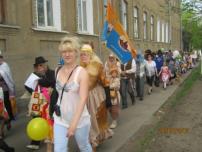 26 мая в Яранске состоялся II  районный фестиваль книги «Весна в Яранске».25 сентября в  Единый день профилактики правонарушений среди несовершеннолетних распространено более 30 закладок «За правовой информацией в библиотеку», «Памятка подросткам по общению с родителями, буклетов более 10 штук «Права от 0 до 18 лет», «Курить – здоровью вредить!».22 ноября 2013 года  библиотекари и работники сферы образования района принимали участие в V Свято-Матфеевских чтениях   «Русь. Наследие, современность и будущее. Матфей Яранский. Сергей Радонежский». После пленарного заседания, проходившего в актовом зале центрального Дома культуры, все участники встречи разошлись по секциям, которых было две: библиотечная и образовательная. Местом проведения библиотечной секции стал лекционный зал центральной библиотеки. К встрече гостей здесь подготовили тематические выставки: «Преподобный Матфей Яранский чудотворец», «Святыни Земли Яранской», «Духовных книг божественный родник». 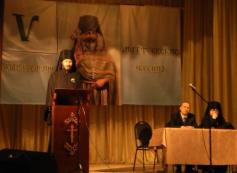  Директор Яранской центральной районной библиотеки имени Г. Ф. Боровикова Галина Витальевна Кудрявцева говорила в своем выступлении о работе библиотек района по созданию системы общественного духовно-нравственного воспитания детей и молодежи. На чтениях были представлены выступления, которые сопровождались электронными презентациями и видеороликами. Одним из наиболее содержательных стало выступление «Сотрудничество церкви и исправительных учреждений» протоиерея Алексея Павлова из Чувашской епархии. Очень увлекательно рассказал о своей работе по духовно-нравственному воспитанию протоиерей Владимир Неганов из п. Свеча (Яранская епархия).  Библиотекарь, местный краевед села Лом Яранского района В.А. Толстогузова  рассказала слушателям о жизни и судьбе священника Антония Голохвастова. От Яранской епархии выступил архимандрит В. Дяченко. Зав. отделом обслуживания МБУК «ЯЦРБ» Н.Вяткина провела для всех присутствующих презентацию литературных новинок «Через книгу к духовности».На секции учителей было два выступления библиотекарей центральной районной библиотеки. Районная библиотека приняла участие во вторых районных Шулятиковских чтениях проводимых Яранской центральной районной больницей (КОГБУЗ «Яранская ЦРБ»). Главный библиограф центральной библиотеки М.А. Лутошкина выступила с вопросом «Информационные ресурсы центральной библиотеки по здравоохранению».В 2013 году Яранской ЦРБ была продолжена акция «Подари компьютер сельской библиотеке», которая  нашла отклик в сердцах яраничей. В результате акции собраны 2 комплекта компьютерной техники для сельских библиотек. Благодаря этому сельское население получило новые возможности доступа к  информационным ресурсам, в том числе Сводному каталогу Кировской области  и ресурсам Интернета.Яранская ЦРБ принимала участников 3-го Всероссийского симпозиума–пленэра художников России в Яранске. С интересом слушали гости историю создания  уникальных произведений искусства  Яранских береговых панорам. Обсудили проект создания иллюстрированной детской книги о Яранске. Посмотрели презентацию, подготовленную С.Е.Шелеповым  о деревнях и сёлах Яранского района. В сопровождении сотрудника центральной библиотеки Е.В.Дождиковой, участники пленэра совершили автобусную экскурсию  по Яранску.Г.Вятские ПоляныВ . в ПЦПИ ЦБ была открыта Школа правовых знаний, где проходили занятия по различным правовым вопросам. Юристы города, сотрудники прокуратуры, специалисты различных местных организаций проводили занятия в Школе. Слушателями являлись все желающие: учащиеся, рабочие, служащие, пенсионеры. Работу Школы курировала юрист городской администрации. На первом занятии состоялось открытие Школы правовых знаний – знакомство с работой ПЦПИ, с целями и задачами Школы, с ее преподавателями. Обсуждался план мероприятий Школы с юристами администрации. В течение года в Школе было проведено пять занятий.Г.КировФЕВРАЛЬ17 февраля на базе центральной городской библиотеки им. А.С. Пушкина в рамках реализации проекта «Со-Граждане» состоялся III Фестиваль родной речи «Живой дар предков», приуроченный к Международному дню родного языка. Организатором Фестиваля выступил Центр национальных культур библиотеки №3 «Маяк».В Фестивале приняли участие представители национальных объединений, культурных национальных центров, общественных объединений и организаций народностей Кировской области, а так же учреждения образования города. Участники Фестиваля представили на суд зрителей художественные номера на родных языках, провели мастер-классы по национальным промыслам и ремеслам.АПРЕЛЬВ ночь с 19 на 20 апреля 2013 года в России с большим размахом прошла международная сетевая акция «Библионочь-2013». Центральная городская библиотека им. А.С. Пушкина участвует в акции уже не первый год. Темой «Библионочи-2013» в Пушкинке стало «Большое литературное путешествие в мир живой природы», посвященное Году охраны окружающей среды. Для полуночников библиотека подготовила оригинальную культурную программу: интересные встречи, конкурсы и викторины, мастер-классы и приятные сюрпризы.	В эту апрельскую ночь в библиотеке стартовала Весенняя неделя добра. Достойным началом череды добрых дел стала акция «Сидела кошка на заборе», направленная на привлечение внимания жителей города к одиночеству бездомных животных.	Юные артисты театральной студии «Ступени» представили потрясающий спектакль «Овраг», затрагивающий темы милосердия и гуманности по отношению к животным. 	Любителей «экстремального» семейного отдыха детский отдел библиотеки пригласил пуститься в «Экологическую кругосветку с Котом Ученым», послушать «зеленые сказки» в его исполнении, отдохнуть в палатке туриста и почитать книги с фонариком.Никого не оставила равнодушными  программа с участием дрессированных животных «Ура! Ура! К нам цирк приехал!». Белоснежные голуби, морские свинки, кролик и хорек под руководством юных дрессировщиков из детско-юношеского центра Октябрьского района  совершали трюки под аплодисменты многочисленных зрителей.	Кульминацией вечера стало «Хорегулянье». На «Библионочь» пришли  многочисленные любители хорьков со своими питомцами. Хозяева животных  рассказали об их жизни и повадках, разрешая всем желающим брать их на руки и фотографироваться.Окунуться в мир лирических мелодий на стихи русских поэтов можно было на вечере романса «Луной был полон сад»  в исполнении молодежного камерного хора «Весна». Завершением «Библионочи» стал ночной сеанс приключенческого фильма «Жизнь Пи» режиссера Энга Ли по одноимённому роману Янна Мартела.Окунуться в водоворот приятных и неожиданных событий, позитивный мир природы, чтения и творчества в эту ночь пришло более 400 человек – дети, подростки, молодежь - люди всех возрастов.МАЙ	15 мая в библиотеке № 11 им. О.М. Любовикова прошел торжественный вечер «Родному дому поклонись», посвященный вручению областной литературной премии имени поэта-фронтовика Овидия Михайловича Любовикова.	Лауреатами премии 2013 года стали Евгений Кузьмич Степанцев, художественный руководитель Кировского областного драматического театра, режиссер-постановщик спектакля «Соловьиная ночь» и Наталья Владимировна Ситникова, журналист газеты «Кировская правда». 	На вечере были представлены сборники сценариев мероприятий о жизни и творчестве поэта – «Когда работе нет конца…» и «Ответственность моей любви», выпущенных библиотекой в 2012 году.ИЮНЬ	6 июня в Пушкинский день России в центральной городской библиотеке им. А.С. Пушкина состоялся большой литературный праздник «В волшебной Пушкинской стране». На праздник к детям пришли герои сказки А.С. Пушкина о царе Салтане. Белочка сыграла с ребятами игру «Ловись рыбка». Дядька Черномор устроил между участниками соревнование на самого ловкого, сильного и меткого. На праздник приплыла царевна Лебедь и пригласила всех желающих принять участие в конкурсе «Узнай героя». А затем царь Салтан озвучил свой  указ о награждении лучших знатоков сказок А.С. Пушкина книгами и сувенирами.	Роли персонажей пушкинских сказок исполнили студенты Кировского колледжа культуры, преподаватель Беляева Ирина Александровна.ОКТЯБРЬ	15 октября состоялось открытие Интеллект-центра - обновленной библиотеки им. А.М. Васнецова.	Современная библиотека стремительно встраивается в новые обстоятельства. Сегодня у нее другая миссия, другие направления работы. Библиотека, кроме выполнения своих главных, традиционных задач, развивается и как информационный, образовательный, культурный центр.	В соответствии с интересами и запросами разных категорий населения в библиотеке были оборудованы залы:	-	абонемент для детей и юношества, где книги выдаются на дом;	-	зал интеллектуального досуга, где проходят занятия  семейного клуба, дети с удовольствием проводят свободное время;	-	студия успешного развития  - зал для массовых мероприятий с детьми, для занятий творческих студий и студий детского развития; 	-	абонемент художественной и отраслевой литературы для взрослых читателей;	-	информационный отдел;	-	медиазал с зоной свободного доступа к Интернет, справочной литературой и периодическими изданиями.	Для презентации новых услуг была организована масштабная акция, площадки которой были интересны и детям, и взрослым.	Гостей и сотрудников библиотеки приветствовал заместитель председателя Кировской городской Думы Александр Викторович Семакин.	Задорную нотку на открытии праздника привнесли юные участники балета «13 квартал» Дворца культуры «Космос» и балетного отделения Детской школы искусств «Рапсодия».	Первоклассников ждала экскурсия и театрализованное «Посвящение в читатели». Малышей еще на улице встречали мультипликационные герои Маша и Медведь, а в уютной детской комнате вечернюю сказку читала актриса «Театра на Спасской» Марина Шубина.	В краеведческой гостиной состоялась презентация книги кировской журналистки Р.Я. Лаптевой «Вятка на ладони», вместе с которой пришли представить новую книгу мастерица дымковской игрушки Л. Фалалеева. Музыкальным украшением вечера стало исполнение русских романсов солисткой фольклорного ансамбля «Горенка».	Арт-площадку в холе библиотеки организовал Дмитрий Шиляев, руководитель Центра современного искусства «Галерея Прогресса». Были представлены новые книги по искусству и культуре, дети с увлечением учились рисовать, на мастер-классе. Дмитрий продемонстрировал оригинальный «космический» музыкальный инструмент и позволил всем желающим попытаться на нем играть.	Дамы и кавалеры Пушкинской студии старинного танца собрались вечером в библиотеке на чудесный Осенний бал. Зрители не только с восхищением смотрели на проплывающие пары, но и с удовольствием откликнулись на приглашение танцевать.Одним из важных событий дня стал круглый стол «Культурные ориентиры ХХI века», высказаться на котором были приглашены руководители творческих организаций и молодежных общественных объединений города. В работе стола приняли участие заместитель главы администрации С.В. Шумайлова, начальник управления культуры М.А. Исупова, которые рассказали о задачах, стоящих перед администрацией города в 2014 году, объявленном Годом культуры в России. Были озвучены наиболее крупные акции и мероприятия, планируемые на этот год. Участники круглого стола высказали много интересных предложений для того, чтобы наш город стал интересен и для жителей, и для гостей. Библиотека им. А.М. Васнецова стала еще одним культурным центром микрорайона, где с удовольствием ждут всех – выбрать интересные книги, позаниматься на компьютере, провести с друзьями или с семьей свободное время в уютных залах, помузицировать, реализовать свой культурный проект.НОЯБРЬ	IV Областной Фестиваль национальных культур в Областном дворце молодежи был приурочен к Международному дню толерантности. Организатором праздника выступил Центр национальных культур библиотеки № 3 «Маяк»,  финансовую поддержку оказали Управление культуры администрации города Кирова и  Управление по делам молодежи Кировской области. Участники Фестиваля подарили жителям города незабываемый праздник дружбы и единства, где представили свою культуру во всём её многообразии. Для посетителей работали выставки-презентации национальных объединений и центров. В презентацию вошли объекты декоративно-прикладного искусства, национальные блюда, предметы быта и краткая экскурсия в историю и культуру народа.	21 ноября библиотека № 14 им. Б.А. Порфирьева отметила свой 70-летний юбилей. Созданная в суровые годы Великой Отечественной, библиотека и сегодня - один из культурных центров Нововятского района.	История любой библиотеки примечательна тем, что в ней тесно переплетается история страны, края, города  и судьбы тех, кто в ней работает. Не стала исключением и библиотека № 14 им. Б.А. Порфирьева. Развиваясь вместе с поколениями своих читателей - нововятичей, она прошла путь от небольшой профсоюзной библиотеки до крупного информационного и культурно - досугового центра. 	В 2010 году открылась новая страница истории – библиотеке было присвоено имя писателя - земляка Бориса Порфирьева. Утверждение ценностей здорового образа жизни стало одним из основных направлений работы библиотеки.	В преддверии юбилея в библиотеке провели творческий конкурс среди юных читателей «Спортивная страна Бориса Порфирьева». Конкурс проводился по двум номинациям: «На старт!» - исполнение стихов о спорте и здоровом образе жизни, и «Чемпионы на все времена» - конкурс рисунков по произведениям Б.А.Порфирьева. Лучшие рисунки юных нововятичей были представлены на выставке «Чемпионы на все времена». 	На празднике выступили юные воспитанники специализированной детско - юношеской школы спортивного резерва - гимнастки и борцы.	Музыкальные номера творческих коллективов Центра детского и юношеского творчества «Радуга» стали подарком всем гостям.ДЕКАБРЬ4 декабря в библиотеке № 4 им. М.Г. Исаковой состоялся торжественный вечер «Юбилей в кругу друзей», посвященный 90-летию со дня образования библиотеки.Выросшая из стационарных библиотек-передвижек при Вятских железнодорожных мастерских библиотека 70 лет обслуживала рабочих Машстройзавода 1 Мая. В 1994 году библиотека вошла в состав Централизованной библиотечной системы г. Кирова. Новый вектор развития библиотека получила в 2008 году, когда решением Кировской городской Думы библиотеке было присвоено имя нашей землячки-конькобежки Исаковой Марии Григорьевны. Одним из ведущих направлений в работе библиотеки стала популяризация идей здорового образа жизни.Сегодня библиотека им. М.Г. Исаковой – это не только территория чтения или центр информации, в первую очередь это территория культуры, досуга и общения для жителей микрорайона, одно из немногих мест, где можно провести время в обществе близких по духу людей.В программе празднования прозвучали поздравления гостей праздника, чествование читателей - «Олимпийцев» чтения, награждение библиотекарей. Гостей вечера ждал удивительный подарок – выступление юных актеров Театра книги областной библиотеки для детей и юношества им А.С. Грина с инсценировкой отрывка из книги Б. Порфирьева «Летящая надо льдом».Г.Кирово-ЧепецкСоздан Электронный ресурс - проект «Книги о войне», созданный отделом информационных ресурсов и технологий ЦГБ им. Н. Островского в форме электронного издания.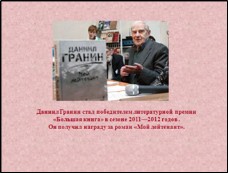  Цель – популяризация книг, посвященных ВОВ, которые входят в список «100 книг» по истории, культуре и литературе народов РФ, рекомендованных министерством образования, путем создания полнотекстовой базы данных об этих книгах. Отобраны: 18 произведений  15 авторов. «Электронная страничка» на каждое произведение включает: биографию автора, библиографический список статей о произведении с ссылкой на полные тексты статей, ссылки на тексты самих произведений, расположенных на сайтах Интернета.«В ожидании чуда»Под таким названием с  24 по 31 марта в библиотеке им. Д.С. Лихачёва прошла Неделя детской и юношеской книги, посвящённая 90-летию выхода повести А. Грина «Алые паруса». В течение недели в читальном зале библиотеки действовал просмотр литературы «Он жил среди нас этот сказочник странный», цель которого – помочь участникам мероприятия найти материал, чтобы ответить на вопросы викторины и создать образы главных героев повести «Алые паруса» на своих рисунках. Представлено на просмотре 25 изданий, выдано – 25.Сотрудники Центра краеведческой книги разработали вопросы заочной викторины «Любить. Мечтать и верить» и распространили среди учащихся 6-х классов МОУ школа № 5 20 экземпляров.  Для  учащихся 6-х классов общеобразовательной школы № 5 был подготовлен и проведен литературный час «Он жил среди нас этот сказочник странный», на котором школьники познакомились с жизнью и творчеством и жизнью писателя Александра Грина. Особое внимание на уроке было уделено знаменитой повести А. Грина «Алые паруса». Мероприятие сопровождалось одноимённой слайдовой презентацией. Присутствовало 26 человек, выдано 43 книги. 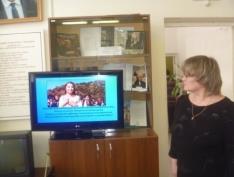 На заключительном  мероприятии  «Алые паруса» в свете души»  были подведены итоги Недели детской и юношеской книги. Встреча открылась показом  слайд – путешествия   по биографии  писателя и по повести «Алые паруса» -  «Книга, летящая по волнам».  Слайдовый показ  сопровождался  песней «Зимний Зурбаган» в исполнении В. Преснякова. После беседы по книге  была проведена  викторина, участники которой получили призы. Ребята из художественной школы сфотографировались со своим преподавателем у вернисажа своих рисунков.Ребята высказали  желание дальше изучать творчество знаменитого земляка и снова стать участниками библиотечных мероприятий.В 2013 году стартовал городской библиотечный проект по популяризации книг, наиболее понравившихся известным горожанам города.Организатор проекта – МАУК «ЦБС» города Кирово-Чепецка.Цель Проекта – способствовать продвижению в местное сообщество лучших отечественных и зарубежных произведений современных авторов и писателей-классиков, через личностное восприятие книг отдельными людьми, для которых чтение – неотъемлемый элемент общей культуры современного человека.В ходе Проекта проходят встречи известных людей города - активных читателей библиотеки со зрителями АКТВ. Видеосюжет по рекомендации книги снимается в здании ЦГБ им. Н.А. Островского и сопровождается интервью журналиста кабельного телевидения Д. Машковцева. Гости -  авторитетные горожане, представляющие разные сферы социально-культурной и экономической жизни Кирово-Чепецка.Для разговора о книге – участник проекта выбирает произведение или книгу на свой читательский вкус, которая  ему запомнилась, или является его настольной книгой, а также  произвела на него сильное эмоциональное впечатление.В течение 1-го полугодия  2013 года прошло 5 выпусков проекта «Открытая книга».В 2013 году разработаны: старт-программа комбинированных форм обслуживания  молодёжи «Библиотека и молодёжь: территория дружбы» (2013-2016гг.) и программа экологического просвещения населения МАУК «ЦБС» города Кирово-Чепецка на 2013 год «Экологическое равновесие: природа, человек, информация» За 2013 год библиотеками МАУК «ЦБС» г. Кирово-Чепецка было издано 72 электронных издания и 128 печатных.Г.КотельничМКУК «Городские библиотеки» г.Котельнича реализовали ПРОЕКТ «БИБЛИОДОМ»!МКУК «Городские библиотеки» через читающую аудиторию ООС «Общество любителей чтения»  участвовали в проекте по поддержке местных инициатив, реализуемом в Кировской области по инициативе Губернатора и Правительства области.	Заявка инвестиционного  проекта «БиблиоДом», поданная администрацией города от ООС «Общество любителей чтения» в областной проект местных инициатив, была поддержана конкурсной комиссией, и в 2013 году проект был реализован: в городе Котельниче  открыта библиотека семейного чтения. Сумма проекта составила  1366337,00 руб., из них сумма областной субсидии  940485,00 руб., средства муниципального бюджета 151702,00 руб., спонсорские средства 144150,00 руб. и вклад населения 130000,00 руб.В библиотеке после ремонта помещения новая библиотечная мебель, оборудование, компьютерная техника. ООО «Торговый центр «АСКОД» сделали и установили жалюзи в библиотеке. Руководители предприятий, ИП. помогли безвозмездно благоустроить территорию сквера около библиотеки, семья  котельничан Журавлевых посадили в сквере аллею. Имена всех, кто внес свой вклад  в реализацию проекта, размещены на  сайте учреждения и на стенде «Спасибо за «БиблиоДом!»  в библиотеке.31 мая 2013 года в городе Котельниче прошел МЕЖДУНАРОДНЫЙ ФЕСТИВАЛЬ «ВСЕМИРНЫЕ СКАЗОЧНЫЕ ИГРЫ»,  на который собрались сказочные  герои со всего мира. Это был настоящий праздник, особенно  для детей. На Верхней площади была создана Поляна сказок. На ней  сотрудники Центральной библиотеки им.Л.Н.Рахманова в образах героев сказки Л.Толстого «Золотой ключик или приключения Буратино» черепахи Тортиллы, лисы Алисы и кота Базилио с детьми по этой сказке проводили игры и конкурсы.  Дети с удовольствием ловили рыбки из пруда, проходили через болото и находили золотой ключик, играли в сказочный дартс и  закапывали монеты на Поле Чудес.  Все участники игр и конкурсов получили призы.29 июня в День города Котельнича в городском саду сотрудники Центральной библиотеки имени Л.Н.Рахманова для горожан организовали                                                                                                                                                                                                                                                          БИБЛИОТЕЧНУЮ ПЛОЩАДКУ «Прогулка по старому городу», посвященную купеческому Котельничу  XIX века. В этом веке в городе была открыта первая Публичная библиотека.  Здесь можно было поиграть в интеллектуальный тир, в старинную вятскую игру «Котлы», услышать диалекты предков-котельничан,  а также сфотографироваться семьей  в стиле  XIX века.  Многие котельничане захотели сфотографироваться и с  библиотечными дамами в шляпках и платьях ушедшей эпохи.В городском Доме культуры представляли выставку литературы к 20-летию Конституции РФ на городском мероприятииГ.СлободскойВ 2013 году городская библиотека им.А.С.Грина приняла участие в конкурсе общественных инициатив в сфере государственной молодежной политики в Кировской области и получила финансовую поддержку, реализуя проект «Библиотека моей семьи»  - 46 тыс. руб. Всего на проект было выделено 76 тыс.руб. Цель программы - поддержка и укрепление молодой семьи. Организация консультационной, социально-психологической, правовой помощи молодым семьям, выявление и использование эффективных форм взаимодействия с семьей, воспитание среди молодежи города чувство ответственности, любви  к окружающему,  формирование у  молодых  семей  творческой активности,  интересов, увлечений семьи, оказание помощи молодым родителям  в развитии читательского вкуса, привычки к чтению у детей, организация досуга семьи. Библиотекой были организованы ряд мероприятий, направленных на повышение статуса семейной жизни: конкурсы, консультации, встречи с интересными людьми, мастер-классы, выставки, опросы, стенды и распространение рекламных листовок. Театрализованный городской праздник «Город физкультурников», конкурс «Цветы жизни», мастер-класс специалиста, организация клуба для молодых семей, беседы и игровые программы. Количество вновь записавшихся читателей в рамках реализации проекта - 325 человек, 1834 человека посетило в этот период мероприятия, книговыдача книг составила  1200 экземпляров.В 2013 году библиотекой был реализован культурно-информационный проект «Жить здорОво!» при финансовой поддержке администрации города. Кроме этого, проекты, начатые в 2012 году, были продолжены – это проект летний читальный зал, телевизионный проект со СКАТ «5 книг» и проект театр Книги «Петрушины сказки».Сотрудниками библиотеки был подготовлен кукольный спектакль «Как Вовка живую воду искал» для детей дошкольного и младшего школьного возраста.Все библиотекари стали сценаристами - постановщиками нового спектакля. А библиотекарь Ахмадеева М. В. на время перевоплотилась в звукооператора, подбирая музыкальное оформление для будущего спектакля, а также костюмера, отвечающего за пошив декораций и главных героев. В результате ее трудов на свет появилась черепаха Тортилла, Водяной, костюм для главного героя мальчика Вовки, Щука и Золотая рыбка. Весь ноябрь сотрудники библиотеки показывали спектакль в детских садах и школах города. Новый спектакль увидели более 1300 ребят в десяти детских садиках и четырех школах. В читальном зале Отдела обслуживания появилась точка доступа Wi-Fi. Благодаря этой услуге произошло привлечение пользователей в библиотеку. Всего за год было 232  посещений, основную часть составляют школьники. В июле . заведующая Центром Лихачева Н.В.  приняла участие в первом Всероссийском конкурсе «Библиотекарь года», который был организован Российской библиотечной ассоциацией и Министерством культуры РФ. Заявка на конкурс содержала обязательные и факультативные элементы. Кроме выдвижения от имени организации, необходимо было написать заявление номинанта о согласии на участие в конкурсе, краткую профессиональную биографию и  эссе участника на тему «Я – библиотекарь». Также нужно было представить копии грамот, дипломов, наград за профессионализм, профессиональное мастерство, отличия в работе,  список публикаций, докладов и публичных выступлений, связанных с профессиональной деятельностью и письменные положительные отзывы от представителей местного сообщества о профессиональной деятельности участника. На сайте РБА (http://www.rba.ru/) размещалась информация о каждом участнике. В конкурсе «Библиотекарь года» приняли участие 207 специалистов из 54 регионов РФ, в том числе 5 чел. из Кировской области.  Н. В. Лихачёва не стала победителем (из 207 участников жюри выбрало 20 финалистов), ей вручен именной Сертификат участника первого Всероссийского конкурса «Библиотекарь года».